Муниципальное общеобразовательное учреждение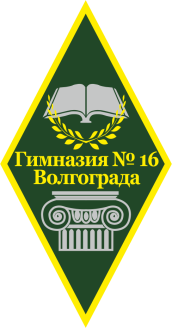 «Гимназия № 16  Тракторозаводского района Волгограда»(МОУ Гимназия № 16)План мероприятий республики «Содружество» в 2018/2019 учебном годуПрезидент республики «Содружество»					 В. Ванисова№п/пДатаМероприятиеМероприятиеМероприятиеКлассыКлассыКлассыОтветственныйОтветственныйОтветственныйМесто проведения1.01.12.2018-24.12.2018Акция «Почта Деда Мороза»Акция «Почта Деда Мороза»Акция «Почта Деда Мороза»1-111-111-11Тутыгина М.Тутыгина М.Тутыгина М.2.29.12.2018Бал-маскарадБал-маскарадБал-маскарад5-115-115-11Тутыгина М.Тутыгина М.Тутыгина М.Актовый зал3.19.01.2019-29.01.2019Весёлые стартыВесёлые стартыВесёлые старты2-5 2-5 2-5 Дронова В.Дронова В.Дронова В.Спортзал 4.Февраль 2019Турнир по волейболуТурнир по волейболуТурнир по волейболуТурнир по волейболу9-119-119-11Дронова В.Дронова В.Спортзал5.07.03.2019Конкурс «Две звезды»Конкурс «Две звезды»Конкурс «Две звезды»Конкурс «Две звезды»1-111-111-11Тутыгина М.Тутыгина М.Актовый зал6.18.03.2019-23.03.201918.03.2019-23.03.2019Неделя поэзииНеделя поэзииНеделя поэзииНеделя поэзии1-111-111-11Иванова В.Холл 1 этажа7.23.03.201923.03.2019День самоуправленияДень самоуправленияДень самоуправленияДень самоуправления1-111-111-11Иванова В.8.01.04.201901.04.2019Детский КВНДетский КВНДетский КВНДетский КВН5-115-115-11Тутыгина М.Актовый зал9.26.04.201926.04.2019Конкурс «Минута славы»Конкурс «Минута славы»Конкурс «Минута славы»Конкурс «Минута славы»1-111-111-11Тутыгина М.Актовый зал10.07.05.201907.05.2019Конкурс рисунков «Была война… Была победа»Конкурс рисунков «Была война… Была победа»Конкурс рисунков «Была война… Была победа»Конкурс рисунков «Была война… Была победа»1-111-111-11Тутыгина М.Холл 1 этажа11.08.05.201908.05.2019Конкурс чтецов «Мы о войне вам расскажем стихами»Конкурс чтецов «Мы о войне вам расскажем стихами»Конкурс чтецов «Мы о войне вам расскажем стихами»Конкурс чтецов «Мы о войне вам расскажем стихами»1-111-111-11Тутыгина М.Методический кабинет12.Предметная неделя по иностранным языкамПредметная неделя по иностранным языкамВикторина «I want to know everything»Викторина «I want to know everything»Викторина «I want to know everything»Викторина «I want to know everything»5-65-65-6Иванова В.Кабинет 2-0413.Предметная неделя по математикеПредметная неделя по математикеУрок-игра «Мир математики»Урок-игра «Мир математики»Урок-игра «Мир математики»Урок-игра «Мир математики»5-65-65-6Иванова В.Кабинет 3-1314.Предметная неделя по русскому языкуПредметная неделя по русскому языкуВикторина «Сначала было слово…»Викторина «Сначала было слово…»Викторина «Сначала было слово…»Викторина «Сначала было слово…»777Иванова В.Кабинет 3-1615.Предметная неделя по естественным наукамПредметная неделя по естественным наукамЭкологический марафонЭкологический марафонЭкологический марафонЭкологический марафон7-87-87-8Иванова В.Кабинет 3-0816.Предметная неделя по русскому языкуПредметная неделя по русскому языкуКонкурс «Юный литератор»Конкурс «Юный литератор»Конкурс «Юный литератор»Конкурс «Юный литератор»999Иванова В.Кабинет 3-1617.09.04.201909.04.2019Игра «Что? Где? Когда?»Игра «Что? Где? Когда?»Игра «Что? Где? Когда?»Игра «Что? Где? Когда?»5-115-115-11Иванова В.Актовый зал